ОТКРЫТЫЙ КУБОК ЮЖНОГО УРАЛА 
ПО СОЦИАЛЬНЫМ ТАНЦАМ 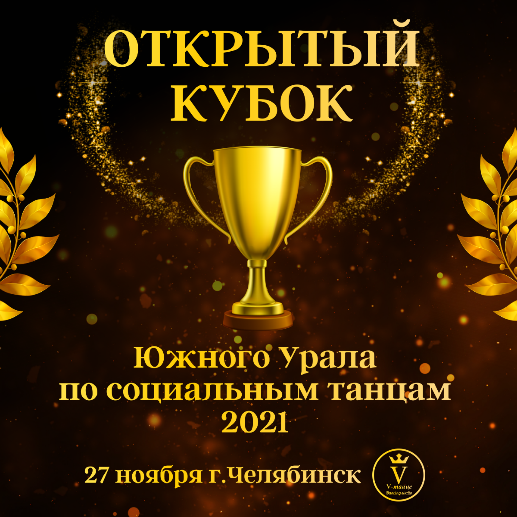 Возрастные категорииВнимание! Для подтверждения возраста участника организаторы могут потребовать документ (копию) на любого участника команды (свидетельство о рождении, заграничный паспорт или паспорт).Количество участников Соло — личное первенство. Пары — два участника разного полаКоманды — группа участников численностью от 3-х человек, пол участников не оговаривается. Уровень танцоровBeginners/ Начинающие - первый уровень - начинающие танцоры, опыт до 1 года танцевания. Intermediate/ Продолжающие - второй уровень - продвинутый уровень танцоров, опыт больше 1 года танцевания. Advance/ Профессионалы - опытные танцоры, преподаватели, артисты фестивалей Танцевальные категории: LADIES SHOW - заранее подготовленный шоу номер в командном исполнении только девушек. JnJ - импровизация со сменой партнера/ши. Номинация призвана подчеркнуть навыки импровизации. Путем жеребьевки формируются пары. В каждом туре происходит по 2 или 3 жеребьевки, оцениваются отдельно партнер и отдельно партнерша. Танцевальные дисциплины (номинации)[1] / [11] Bachata JnJ Beginners "взрослые" (Men/Women) [2] / [21] Bachata JnJ Intermediate "взрослые" (Men/Women)[3] / [31] Bachata JnJ Advance "взрослые" (Men/Women)[4] Bachata ladies show   (команды) "взрослые" [5] Bachata ladies (соло) "взрослые"[6] / [61] Bachata JnJ "дети" (Men/Women)[7] IDO Bachata (пары) "бейби" импровизация + номер [8] IDO Bachata Lady (соло) "бэйби" импровизация + номер [9] IDO Bachata Gentlemen (соло) "дети" импровизация + номер[91] IDO Bachata Lady (соло) "дети" импровизация + номер [92] IDO Bachata (пары) "дети" импровизация + номер[93] Bachata Lady (соло) "дети" импровизация [94] Bachata Gentlemen (соло) "дети" импровизация [95] IDO Bachata Lady (соло) "юниоры" импровизация [10] IDO Bachata Lady (соло) "юниоры" импровизация + номер Оргкомитет конкурсаНа все ваши вопросы ответят по телефону, WhatsApp или emailСтоимость участия (за 1 человека)Стоимость входного билета для зрителей: до 25.11 – 400 р., с 25.11 – 500 р. Руководители, указанные при регистрации участников, получают проходные браслеты бесплатно.ОплатаОПЛАТА ПРОИЗВОДИТСЯ ТОЛЬКО НА ОДНИ РЕКВИЗИТЫ5469 7200 1442 5249 Сбербанк,  Получатель Ваграм Айкарамович ВНИМАНИЕ: Возвраты за оплаченный взнос не осуществляется! РегистрацияРегистрация на конкурс осуществляется через сайт DANCEOFFICE.ONLINE (нажмите Ctrl+Click чтобы перейти по ссылке).Внимательно ознакомьтесь с сайтом. Если вы не нашли свою номинацию или у вас появились вопросы, свяжитесь с организаторами. Контакты перечислены выше.После того, как вы зарегистрировались,  откроется страница — подтверждение регистрации. Точно такое-же подтверждение будет выслано на указанную вами почту.На этой странице и в письме есть важные инструкции. Пожалуйста, внимательно прочтите их.Иногда письма-подтверждения неверно помечаются вашим почтовым сервером как спам и попадают в соответствующую папку. Поэтому, если вы не получили письмо, посмотрите в папке Спам.Если письма нет, свяжитесь с организаторами, мы вышлем вам письмо повторно.Огромная просьба!В переписке и общении по телефону просим указывать не столько ваши личные данные и название номинации, сколько НОМЕР номинации (он обычно указан в квадратных скобках) и ваш регистрационный номер, иначе найти вас в регистрации будет сложнее. Спасибо за понимание.Фонограммы на турнир загружаются прямо на сайт после регистрации. Для этого вам понадобится ПИН-код из письма.Загруженные фонограммы можно прослушать и даже заменить. Предварительный тайминг соревнований * 17:00 - 19:00 – I отделение. Отборочные туры, финалы. Награждение. 19:00 - 21:00 – II отделение. Отборочные туры, финалы. Награждение. * Указанное время является предварительным!Регистрация участников каждого отделения проводится за 1 час и заканчивается за 15 минут до начала этого отделения.Точное время будет опубликовано за 1-2 дня до старта соревнований, программа отделения будет известна по окончании регистрации и зависит от количества участников. Последовательность номинаций будет выведена на электронное табло на danceoffice.online до начала и во время мероприятия. ПРАВИЛА УЧАСТИЯ  Дорогие руководители, просьба внимательно ознакомиться с правилами. В случае нарушений одного из пунктов, по решению судьи, участники могут быть дисквалифицированы. ОБЩИЕ ПРАВИЛА В фонограмме недопустимо использование нецензурных слов, а также фраз, призывающих к насилию, к расовой дискриминации или фраз, которые могут задеть честь и достоинство кого-либо. В детских коллективах недопустимо использовать «взрослые» движения, содержащие эротический или другой смысл, не соответствующий их возрасту. BACHATA BACHATA (соло) импровизация - все возраста, LADY Исполняется сольно. Костюм: специализированный, танцевальный образ. Возможно оформление костюма стразами, различными украшениями. Акробатика (Acrobatic Movements): запрещена в общем заходе, разрешена в индивидуальном заходе в финале. Реквизиты: запрещены. Время выступления в заходах составляет 1,5 мин, которые совпадают с концом музыкального отрывка. В отборочных турах участники танцуют под музыку организаторов. В финале 3 захода: общий заход (под музыку организаторов) подзаходы по 3-4 участника общий заход (все вместе) под музыку организаторов. BACHATA JnJ (импровизация участников со сменой партнера под музыку организаторов) Стили: все стили танца бачата. Регистрация возможна только парами. Костюм: специализированный, танцевальный образ. Возможно оформление костюма стразами, различными украшениями. Поднятия: запрещены. Падения: запрещены. Акробатика (Acrobatic Movements): запрещена. Реквизиты: запрещены. Время выступления в заходах составляет 1,5- 2 мин, которые совпадают с концом музыкального отрывка. В отборочных турах и в финале пары танцуют под музыку организаторов. В каждом туре проводится 2 или 3 жеребьевки. Оценивается каждый танцор в отдельности. Победителями номинации будут выбраны один партнер и одна партнерша.  BACHATA LADIES SHOW (команды) Стиль: все стили танца бачата. Может включать и другие танцевальные направление, но не более 20% от всего выступления. Костюм: специализированный, танцевальный образ. Возможно оформление костюма стразами, различными украшениями. Поднятия: разрешены. Падения: разрешены. Акробатика (Acrobatic Movements): разрешена Реквизиты: разрешено использование реквизита, атрибутов, которые легко помещаются в одной руке, являются легкими, безопасными, быстро и легко убираются с площадки и не загрязняют поверхность сцены. Рекомендуем участникам очень тщательно подходить к выбору атрибутов и взвешивать, насколько целесообразно их использование в данном номере. Время выступления: команды - до 4 мин. Оценка. Общий балл строится из 3 критериев: Техника (Technic): Мастерство каждого участника, качество выполнения элементов, координация, контроль над телом, скоростью, перемещениями. Сложность хореографии и элементов. Синхронность, общая слаженность коллектива. Композиция (Composition): Музыкальность. Насколько музыкально выполняются элементы, как участники чувствуют музыку, как хореограф использует музыкальные синкопы, биты, фразы для реализации общей идеи номера, насколько подобранная музыка соответствует используемым стилям и т.д. Использование площадки. Оценивается качество перемещений, использование пространства сцены и 3-х уровней движений, умение держать рисунок и линии. Имидж (Image): Презентация. Умение держать себя на сцене, уверенность участников в своих силах, способность участников «заводить» аудиторию, энергетика участника или коллектива, способность передать гамму чувств, которые предполагает идея номера (таких как драматизм, радость, шутка) и т.д. Эмоциональность. Работа с аудиторией, как участники взаимодействуют с аудиторией и могут вызвать эмоциональный отклик у зрителей (смех, аплодисменты, одобрительный крики, восторг, грусть и т.д.), а также судьи оценивают, насколько запоминающимся был номер. Креативность. Оценивается оригинальность номера, костюмов, уникальность используемых движений и музыкального аккомпанемента, индивидуальность, собственный стиль, необычное начало и конец номера и т.д. Внешний вид танцоров. ОрганизаторыТанцевальная студия Vтанце, г. ЧелябинскДата проведения27 ноября 2021 г.Место проведенияг. Челябинск, пр. Ленина, 68Судьи соревнованийИзвестные и титулованные судьи регионального, российского и международного уровня. Организаторы вправе изменять состав судейской коллегии даже в момент соревнований. НаграждениеКубки для призеров, медали, памятные дипломы Бэйби3 - 6 летДети7 - 11 летЮниоры12-15 летВзрослые16 - 49 летСеньорыот 50 летСоловская Олеся+7-951-110-55-43Olesika271@ya.ru Нерсисян Маргарита+7-963-081-94-60vmgultra@mail.ruНоминации до 05.10.2021 до 27.10.2021 до 26.11.2021 после 26.11.2021 Групповые выступления500 600 650 700 J&J500 600 700 1000 Соло 600 700 800 1100 